ФИО: Кудрявцева Ангелина Викторовна 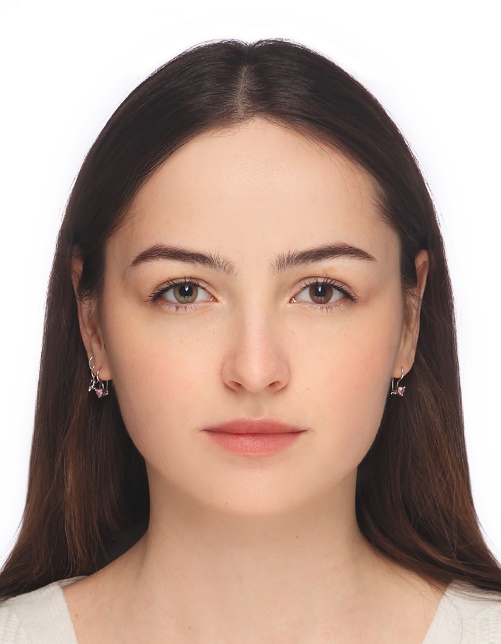 Цель резюме: устроиться на должность воспитателя.Образование: среднее профессиональноеУчебное заведение: «Красноярский педагогический колледж № 2»Годы: 2019-2022Специальность: Дошкольное образование Квалификация: Воспитатель детей дошкольного возраста Форма обучения: очнаяОпыт работы: преддипломная, производственная практика в ДОУ в качестве воспитателя.Профессиональные навыки: умение планировать и реализовывать образовательную деятельность (занятия и т.д.), досуговую деятельность (праздники, физический досуг и т.д.), свободную деятельность (подвижные игры, сюжетно-ролевые игры и т.д.), совместную деятельность (дидактические игры и т.д.), занятия по физическому развитию детей, занятия по художественно-эстетическому развитию с применением не традиционных технологий, умение взаимодействовать с родителями и сотрудниками ДОУ, владение ИКТ технологиями, умение работать с конструктором-Lego, умение планировать совместные проекты воспитателя, детей и родителей.Личные качества: стрессоустойчивость, легкообучаемость, пунктуальность, коммуникабельность, ответственность, трудолюбие.Желаемая зарплата: 30000-40000 рублей.Семейное положение: не замужем Дополнительная информация: хобби – рисую, преимущественно сухими материалами. Читаю книги о психологии, о взаимоотношениях между людьми. Так же в свободное время люблю посещать театр, кинотеатры, музеи, выставки, гулять, общаться с друзьями и близкими. ФИО: Русских Анастасия СтаниславовнаЦель резюме: Воспитатель детского садаОбразование: Красноярский педагогический колледж №2, средний бал диплома – 4,8Опыт работы: в период с 08.06 по 05.07 в детском саду № 206 проведение наблюдений на прогулке, проведение досуга, проведение занятий; в период с 11.10 по 15.10 в детском саду №198 проведение театрального представления; Сертификат за участие в вебинарах «ОБРАЗование поколения Z»; сертификат за присутствие на вебинарах «Школа технологий»Профессиональные навыки: организация образовательной, досуговой деятельности; владение методиками: М. Монтессори; Кубики Зайцева; палочки Кюизенера; блоки Дьенеша; математическое развития, речевое развитие; экологического развития; умение выстраивать взаимоотношение с родителями, знание базовых программ и документов дошкольного образования, актерское мастерство; проведение режимных моментов, мероприятий по физическому развитию детей: утренняя гимнастика, гимнастика после сна, физкультурное занятие, физкультурный досуг; организация и проведение образовательной деятельности по познавательному  и художественно-эстетическому развитию детей.Личные качества: коммуникабельность, пунктуальность, стрессоустойчивость, ответственность, высокая работоспособность, грамотная устная и письменная речь, легкообучаемость, умение работать в режиме ограниченного времени и ресурса. Отрицательные личные качества: скрупулезна.Желаемая зарплата: 30 000.Семейное положение: не замужем.Дополнительная информация: знание компьютерных программ, владение ИКТ - технологиями, работа в SMART Notebook; увлечения: волейбол, теннис, чтение книг.ФИО: Ковалева Кристина Андреевна Цель резюме: воспитатель детей дошкольного возраста 
в дошкольном учреждении.Образование: «Красноярский педагогический колледж №2».Опыт на практике: за период производственной практики в дошкольных учреждениях: «ЧДОУ «Детский сад № 195 ОАО «РЖД»»; «МБДОУ № 317»; «МБДОУ № 206»; «ЧДОУ «Детский сад № 198 ОАО «РЖД»» - разрабатывала и проводила занятия по познавательному, художественно – эстетическому, речевому и физическому развитию. Проводила интегрированные занятия с детьми разного дошкольного возраста. Был опыт взаимодействия с родителями. Организовывала досуговую деятельность – организация и постановка кукольного театра для детей разных возрастных групп. Организация и проведение прогулки – наблюдение за явлениями живой и не живой природы, проведение подвижный игр, организация труда в природе. Разработка дидактических игры, пособий для детей; разработка занятий, игр с применением ИКТ оборудования.Получала благодарность от колледжа «за освоение основной профессиональной образовательной программы на «отлично»». Семейное положение: не замужем. Дополнительная информация: в свободное время занимаюсь рукоделием.   ФИО: Красникова Ангелина Сергеевна Цель резюме: должность воспитатель детского сада.Образование: среднее специальное образование «Красноярский педагогический колледж №2», дошкольное образование.Опыт работы: производственная практика, преддипломная практика в ДОУ воспитателем.Профессиональные навыки: организация образовательной, досуговой деятельности (театрализованная деятельность, детский сад №1 город Красноярск); организация работы с лего эдьюкейшн, смарт доской, проведение режимных моментов и мероприятий по физическому развитию, организация образовательной деятельности по познавательному и художественно-эстетическому развитию детей, владение ИКТ технологиями, знание образовательной программы «От рождения до школы».Личные качества: стрессоустойчивость, вежливость, ответственность, работоспособность, грамотность.Семейное положение: не замужем.Дополнительная информация: отсутствуют вредные привычки.ФИО: Пышненко Татьяна Сергеевна Цель резюме: желаемая должность воспитатель в ДОУ, с дальнейшим продвижением по карьерной лестницеОбразование: Красноярский педагогический колледж №2, дошкольное образованиеОпыт работы: преддипломная практика в ДОУ №10 воспитателем; в ДОУ р.п. Юрты в должности воспитательПрофессиональные навыки: организация образовательной, досуговой деятельности: физкультурный праздник «Путешествие с капитаном» в ДОУ №10 в 2020 ГОДУ; спектакль по мотивам русской народной сказки «Кот, петух и лиса» в ДОУ №10 в 2021 году; умение взаимодействовать с родителями; знание программы «От рождения до школы»; умение работать с конструктором-Lego, проведение режимных моментов и мероприятий по физическому развитию детей,  организация образовательной деятельности по познавательному и художественно-эстетическому развитию детей, владение ИКТ технологиями, Smart  Личные качества: пунктуальность, исполнительность, вежливость, коммуникабельность, креативностьЖелаемая заработная плата: 25-30 т.р. в месяцСемейное положение: не замужемДополнительная информация: диплом об окончание художественной школы; умение пользоваться программой PhotoshopХобби: фотографирование и обработка фотографий, вышивание ФИО: Цховребова Елена ЛериевнаЦель трудоустройства: должность воспитатель в ДОУ, применение своего опыта и навыков, развитие профессионального карьерного роста.Образование: Красноярский педагогический колледж №2, дошкольное образование.Опыт работы: производственная, преддипломная практика в ДОУ№ 25 воспитателем.Профессиональные навыки: проведение режимных моментов и мероприятий по физическому развитию детей, организация образовательной деятельности по познавательному и художественно-эстетическому развитию детей, планирование и проведение досуговой деятельности: драматизация спектакля по мотивам сказки «Теремок» в ДОУ № 25 в 2021 году; умение взаимодействовать с родителями и сотрудниками ДОУ; гибкость и открытость в общении. Умение находить общий язык с детьми в разных ситуациях. Знание программы «От рождения до школы», ФГОС ДО. Владение ИКТ технологиями: «SMART», пакетом офисных программ: Word, Excel, PowerPoint; умение работать с конструктором-Lego. Личные качества: коммуникабельность, доброжелательность, пунктуальность, вежливость, ответственность, аккуратность, креативность.Желаемая заработная плата: 27-30 т.р. в месяцСемейное положение: не замужемФИО: Агапова Юлия ИгоревнаЦель: трудоустройство по специальности, квалификация воспитатель детей дошкольного возрастаОбразование: 2019 - 2022 гг. среднее профессиональное образование КГБПОУ «Красноярский педагогический колледж № 2». Специальность «Дошкольное образование».  Опыт работы: прохождение производственной практики в течение трех лет рассредоточено и концентрированно (летняя практика в течение месяца, преддипломная) в детском саду. Опыт планирования, организации и проведения образовательного процесса в возрастной группе ДОО, педагогическая деятельность по реализации основной образовательной программы:- проведение мероприятий по физическому развитию и оздоровлению детей;- планирование и проведение занятий по образовательным областям программы;- планирование и проведение разных видов деятельности и общения детей;- взаимодействие с родителями и сотрудниками образовательного учреждения;- опыт проведения театрализованных представлений с детьми дошкольного возраста.Профессиональные умения: - владею формами и методами обучения и воспитания детей дошкольного возраста;- осваиваю и применяю современные технологии обучения (легоконструирования, информационно-коммуникационные);- умею заинтересовать и увлечь детей деятельностью с учетом индивидуальных особенностей; - владею ИКТ-компетентностями: обще пользовательская ИКТ-компетентность; общепедагогическая ИКТ-компетентность. - организовывать различные виды деятельности: игровую, познавательно-исследовательскую, художественно-продуктивную, культурно-досуговую.Семейное положение: не замужем, детей нетЛичные качества: Отзывчивость, толерантность, уважительное отношение к людям, доброжелательность, высокая эмоциональная устойчивость, исполнительность.ФИО: Кухарь Анастасия Викторовна 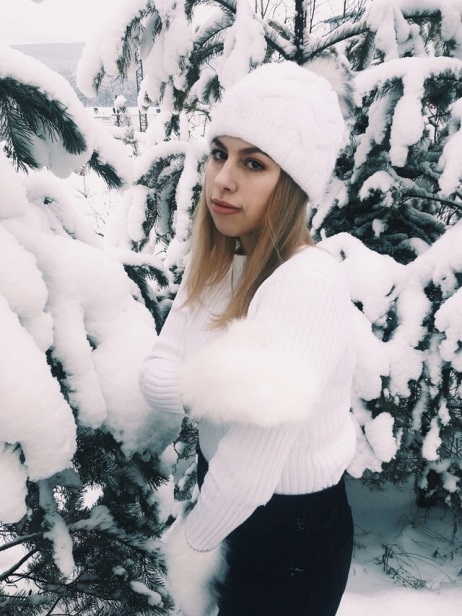 Цель резюме: получение желаемой должности воспитателя детей дошкольного возраста, с дальнейшим продвижением по карьерной лестницеОбразование: среднее профессиональное, КГБОУ «Красноярский педагогический колледж №2», специальность «Дошкольное образование»Опыт работы: производственная практика в течение трех лет, преддипломная практика в ДОО воспитателем; летом работала в детском саду № 63Профессиональные навыки: планирования и организации образовательной деятельности в форме занятий по всем образовательным областям ООП, совместной партнерской деятельности с детьми, создание условий  (развивающей предметно-пространственной среды) для самостоятельной деятельности детей ; досуговой деятельности (опыт по разработке сценария и проведения спектакля по мотивам русской народной сказки «Гуси лебеди» в ДОУ №21 в 2021 году; умение взаимодействовать с родителями; знание программы «От рождения до школы»; умение работать с конструктором-LegoУглубленно изучаю тему, в рамках выполнения дипломной работы: Планирование и организация образовательной деятельности по ознакомлению детей старшего дошкольного возраста с традициями народов мира.Владею профессиональными компетентностями по виду профессиональной деятельности:- организация мероприятий по физическому развитию детей и оздоровлению;- организация разных видов деятельности и общения детей;- организация занятий по образовательной программе дошкольного образования;- взаимодействие с родителями и сотрудниками ДОО;- методическое обеспечение образовательного процесса.Личностные качества: пунктуальность, исполнительность, вежливость, коммуникабельность, креативность.Желаемая заработная плата: 25-40 т.р. в месяцСемейное положение: не замужем.ФИО: Петрашина Елена Евгеньевна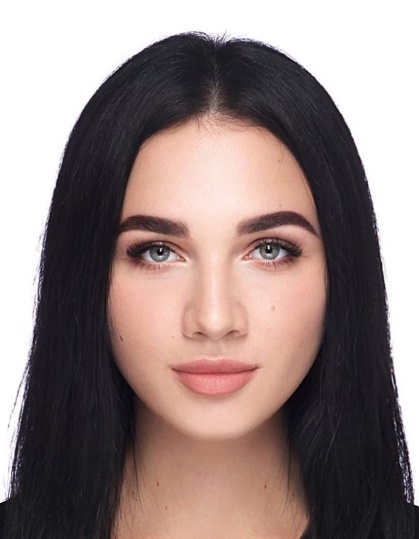 Должность: воспитательЗанятость: полнаяГрафик работы: полный деньГотовность к командировкам: нетЖелаемая зарплата: 30 000 руб.Личная информацияГражданство: РФМесто проживания: г. Красноярск Переезд: невозможенСемейное положение: не замужемДети: нетОпыт работыПериод работы: январь 2019-январь 2021 (2 года)Должность: воспитательОрганизация: МБДОУ «Детский сад № 43»Совместно с музыкальным руководителем и инструктором по физической культуре подготовила и провела более 8 детских утренников и тематических досугов с участием детей;Ежедневно проводила развивающие занятия и игры с 20—25 детьми по программе «От рождения до школы» /Под ред. Н.Е. Вераксы, Т.С. Комаровой, Э.М. Дорофеевой;Ежемесячно составляла календарно-тематические планы, 1-2 раза в год проводила педагогическую диагностику и анализировала результаты образовательной деятельности;Занималась организацией досуга 25 детей в группе и на улице (театрализованная деятельность, сюжетные игры, подвижные игры, физкультминутки, пальчиковая гимнастика, хороводные игры).Образование: среднее специальное, квалификация - воспитатель детей дошкольного возрастаУчебное заведение: Красноярский педагогический колледж №2Год окончания: 2022Специальность: дошкольное образованиеФорма обучения: очнаяПрофессиональные навыки: Организация образовательной деятельности на занятиях, в режимных процессах, создавать условия для самостоятельной деятельности детейОрганизация досуговой деятельности; Осуществление индивидуального подхода к детям;Написание технологических карт, составление календарно-тематических планов и т.д.;Владение методиками обучения и воспитания детей по  образовательным областям;Знание образовательных программ дошкольного образования;Умение взаимодействовать с родителями и коллективом, выстраивать положительные взаимоотношения с ними; Знание возрастной и детской психологии. Дополнительная информацияИностранные языки: английский (разговорный)Компьютерные навыки: сканирование, копирование документов, Интернет, электронная почта, Microsoft Word, Microsoft Excel, Microsoft Power Point, LEGO Digital Designer, Smart NotebookНаличие водительских прав: нетЗанятия в свободное время: фитнес, обработка фотографий, чтение книг, просмотр фильмовЛичные качества: стрессоустойчивость, отсутствие вредных привычек, коммуникабельность, энергичность, инициативность, самостоятельность, ответственность, быстрая обучаемость.ФИО: Темникова Елена Валерьевна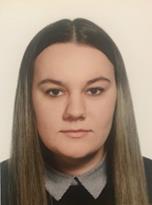 Гражданство: РФЖелаемая з/п: 30.000 рублей в месяцСемейное положение: не замужемЦель: получение должности воспитателя.Образование: среднее профессиональное Краевое государственное бюджетное профессиональное образовательное учреждение «Красноярский педагогический колледж № 2»  Специальность «Дошкольное образование»Опыт работы: производственная практика, преддипломная практикаПрофессиональные навыки: Виды деятельности и освоенные профессиональные компетентности:- планирования, организации и проведения образовательной деятельности по  физическому развитию и оздоровлению детей дошкольного возраста;- организации разных видов деятельности и общения детей, занятий по разным образовательным областям программы;- владею различными формами взаимодействия с сотрудниками ДОУ и родителями, имею опыт разработки консультаций и анкет для родителей;- навыки работы в программе LEGO Education, разработки конспектов  занятий, методических пособий, проведения досуговых мероприятий;- знание общеобразовательных программ дошкольного образования: «От рождения до школы», «Радуга», знание нормативных документов: Федеральный закон «Об образовании в РФ», Конституция РФ, Декларация о правах ребенка ФГОС ДО, СанПиН, и т.д.- знание возрастных психологических особенностей детей дошкольного возраста. Личные качества: способность к обучению, способность работать в команде, быстрая адаптация, отсутствие вредных привычек, ответственность, коммуникабельность, умение работать в команде, инициативность, пунктуальность, грамотная речь,  умение найти подход к любому ребенку, стрессоустойчивость, доброжелательность, вежливость.Достижения: участие в студенческих спортивных соревнованиях по волейболу, участие в студенческих научно практических конференциях, проведение образовательной онлайн формы в рамках Четвертой краевой открытой школе технологий по теме «Личностные результаты как вектор профессионального становления», Грамота второй степени по волейболу, Сертификат выдан за участие в Региональной науно-практической веб-конференции «ОБРАЗование поколения Z», посещение вебинара «Возможности организации работы в педагогической песочнице» и посещение мастер-класса «Новая система обучения LEGO Education. Новый подход с СТЕМ-образованию с помощью решений LEGO Education».Дополнительная информация: немецкий со словарем, водительские права категории B, B1 и  M, знание компьютера,  владею навыками работы в Microsoft Word, Excel, Power Point, Notebook, отличный навык в рисовании и пении, занятие спортом «Большой теннис».ФИО: Даниелян Каринэ ГайковнаЦель резюме: должность воспитателя в ДОУ, применение своего опыта и навыков, развитие профессионального карьерного ростаОбразование: сентябрь 2019 - июль 2022 г. Красноярский педагогический колледж №2, дошкольное образование – ул. Киренского 70, Краснорск.Опыт работы: преддипломная, производственная практика в МБДОУ №25 и МБДОУ №98 воспитателем.Профессиональные навыки: организация образовательной, досуговой деятельности (День здоровья в МБДОУ №25 в 2021 г.); умение взаимодействовать с родителями; проведение режимных моментов, знание образовательных программ «От рождения до школы», «Детство», «Мозайка», «Радуга», «программа Монтессори», умение работать с конструктором «LEGO», владение ИКТ технологиями: «SMART», программами Microsoft Office.Личные качества: пунктуальность, исполнительность, вежливость, оригинальность, доброжелательность, ответственность, коммуникабельность.Желаемая з/п: 25-30 т.р. в месяцСемейное положение: не замужемФИО: Каипова Аделя ИльдаровнаДата рождения: 01.09.2001 г. (20 лет)Цель: нахождение новых возможностей для более выгодного и целесообразного применения своего опыта и навыков, профессионального роста и развитияЖелаемая должность: воспитатель детей дошкольного возрастаОБРАЗОВАНИЕУчебное заведение: Красноярский педагогический колледж №2Год окончания: 2022 г.Факультет: Дошкольное образованиеСпециальность: ВоспитательФорма обучения: очнаяОпыт работы: производственная, преддипломная практикаПрофессиональные навыки: Знание компьютерных технологий, владение программами (MS Office, графическими редакторами, видеоредакторами);Знание базовых программ дошкольного образования; Владение методиками дошкольного образования;Умение выстраивать положительные взаимоотношения с людьми;Знание иностранных языков: английский язык, базовый;Ведение документации;Умение найти индивидуальный подход к дошкольникам.Личные качества: отсутствие вредных привычек, ответственность, быстрая обучаемость, доброжелательность, тактичность, организованность, аккуратность.Семейное положение: не замужемДополнительная информация: Готовность к командировкам: нетХобби: рукоделие (вязание, вышивание), езда на велосипеде, чтение литературы. ФИО: Лалетина Виктория ВадимовнаЦель резюме: должность воспитателя в ДОУ, применение своего опыта и навыков, развитие профессионального карьерного ростаОбразование: сентябрь 2019 - июль 2022 г. Красноярский Педагогический колледж №2, дошкольное образованиеОпыт работы: преддипломная, производственная практика в ДОУ №76 и №9 воспитателем.Профессиональные навыки: организация образовательной, досуговой деятельности (День здоровья в ДОУ №76 в 2021 г.); умение взаимодействовать с родителями; проведение режимных моментов, проведение занятий по: математики, развития речи, экологии, знание образовательных программ «От рождения до школы», «Детство», «Мозайка», «Радуга», «программа Монтессори», умение работать с конструктором «LEGO», владение ИКТ технологиями: «SMART», программами Microsoft Office.Личные качества: пунктуальность, исполнительность, вежливость, оригинальность, доброжелательность, ответственность, коммуникабельность.Желаемая з/п: 25-30 т.р. в месяцСемейное положение: не замужемФИО: Спиридонова Дарья Сергеевна	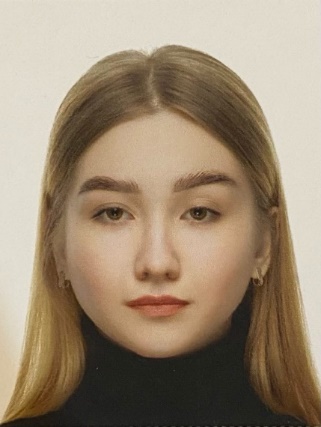 Желаемая должность: воспитатель детей дошкольного возраста с отклонениями в развитии ис сохранным развитиемОбразование: сентябрь 2019 – июнь 2022гг. Краевое государственное бюджетное профессиональное образовательное учреждение «Красноярский педагогический колледж №2»Специальность: специальное дошкольное образование Опыт работы: в период обучения с 2019 по 2022гг. проходила учебную практику в Краевом государственном бюджетном профессиональном образовательном учреждении «Красноярский педагогический колледж №2», производственную и преддипломную практику в Муниципальном автономном дошкольном образовательном учреждении «Детский сад №19» Советского района, г. Красноярска  Профессиональные навыки: знание методологии развития и организации деятельности детей дошкольного возраста с отклонениями в развитии и с сохранным развитием, знание и навык коррекционно-логопедической работы с детьми с нарушением речи, знание детской педагогики и психологии, знание нормативных документов дошкольного образования – Приказ Министерства образования и науки РФ от 30 августа 2013 г. N 1014 «Об утверждении Порядка организации и осуществления образовательной деятельности по основным общеобразовательным программам – образовательным программам дошкольного образования», Приказ Министерства образования и науки РФ от 17 октября 2013 г. N 1155 «Об утверждении федерального государственного образовательного стандарта дошкольного образования», Постановление Главного государственного санитарного врача РФ от 15 мая 2013 г. N 26 «Об утверждении СанПиН 2.4.1.3049-13 «Санитарно-эпидемиологические требования к устройству, содержанию и организации режима работы дошкольных образовательных организаций», знание и навык работы с программами – LEGO Education, WeDo 2.0, навык работы с родителями детей дошкольного возраста Личные качества: ответственность, эмоциональная стабильность, терпеливость, неконфликтность, креативность, пунктуальность, целеустремленность, быстрая обучаемость, способность работать с многозадачностью, с ограниченными ресурсами, способность к трезвой оценки ситуации, действий   Желаемая зарплата: от 35 000 тысяч рублей Семейное положение: не замужем Дополнительная информация: О себе: 1. Наличие знаний и навыка работы с компьютерными программами – Microsoft Word, PowerPoint;2. Наличие свидетельства о дополнительном образовании «Муниципальное бюджетное учреждение дополнительного образования «Детская художественная школа» г. Назарово Красноярского края»;3. Наличие сертификатов: «Единый урок безопасности в сети «Интернет»» (17-19 лет), «Большой этнографический диктант 2019», «Всероссийский правовой (юридический) диктант 2021», «Экодиктант 2021» (диплом III степени), сертификат за участие в Четвертой краевой открытой школе технологий по теме «Личностные результаты как вектор профессионального становления»;4. Готова к командировкам и переезду в другой город;5. В свободное время хожу в кино, читаю зарубежную литературу, езжу в горы.ФИО: Эндакова Наталья Владимировна 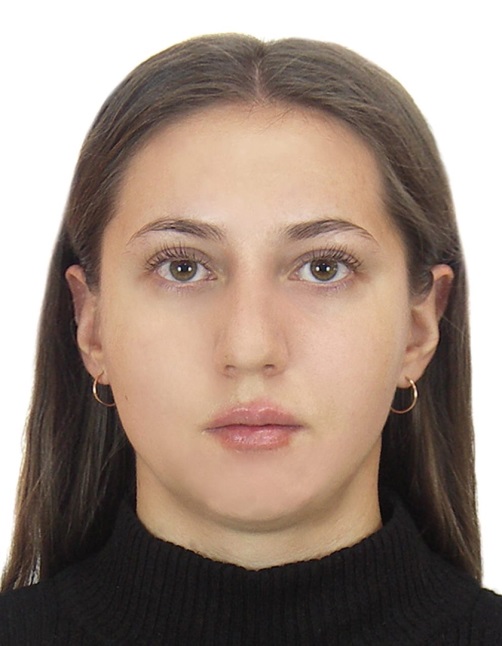 Желаемая должность: воспитатель детей дошкольного возраста Образование: Красноярский педагогический колледж № -  специально дошкольное образование, воспитатель Опыт работы: производственная практика в МБДОУ №204 в период с февраля 2019 по июнь 2021; МБДОУ №12 комбинированного вида в период с 11.10.2921 Профессиональные навыки: организация работы с родителями, знание и соблюдение ФГОС ДО, умение планировать мероприятия, знание методик обучения детей дошкольного возраста. Личные качества: стрессоустойчивость, пунктуальность, ответственность, коммуникабельность, способность работать в команде. Желаемая зарплата: 30000 тысяч Семейное положение: не замужем Дополнительная информация: вредных привычек нет, базовое знание английского языка, желаемые график работы 5/2, знание компьютерных программ. В свободное время катаюсь на велосипеде  в парке,  рисую картины по номерам. Ф.И.О.: Ларькова Анастасия Алексеевна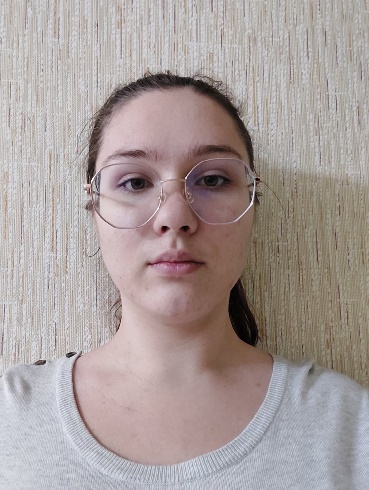 Цель: получение должности воспитателя детей дошкольного возраста Образование: Краевое государственное бюджетное профессиональное образовательное учреждение «Красноярский педагогический колледж № 2», специальность 44.02.04 Специальное дошкольное образование, очное отделение, 2019-2022 гг.Опыт работы: проходила производственную практику в МБДОУ «Детский сад № 74 комбинированного вида» с 2020 по 2022 г.Профессиональные навыки: Знание и соблюдение нормативных документов, регламентирующих деятельность воспитателя в дошкольных образовательных организациях; Знание теоретических основ детской возрастной психологии;Умение организовывать различные виды детской деятельности;Умение взаимодействовать с родителями. Личные качества: Ответственная;Эмоционально устойчивая; Способна быстро принимать решения в нестандартных ситуациях; Быстро адаптируюсь к новым условиям;Пунктуальная Желаемая зарплата: от 25 000 рублей Семейное положение: не замужем, детей нетДополнительное: Владение программами Word, Excel, PowerPoint, WindowsMovieMaker, «Киностудия», ПО Lego Wedo 2.0, 1.2; Вредных привычек нет;Хобби: вышивание и бисероплетение. Ф.И.О.: Ефремова Ксения Денисовна 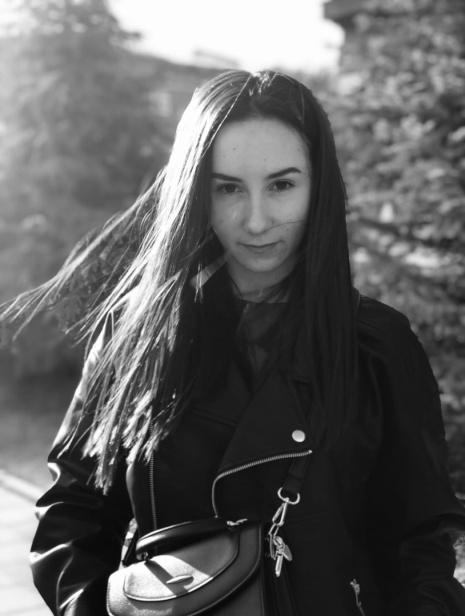 Семейное положение: не замужем.Ожидаемый доход: 35000 тыс.рублей.Желаемая должность: воспитатель детей дошкольного возраста.Образование: 2019 – 2022 гг. КГБПОУ «Красноярский педагогический колледж №2» среднее специальное образование «Специальное дошкольное образование». Окончание обучения – июнь 2022 года. Опыт работы: прохождение производственной практики в детских садах г. Красноярска № 84 - общеразвивающая группа, логопедическая группа; №300, общеразвивающая группа, № 30 логопедическая группа.Профессиональные навыки: умение работать с нормативными документами, в области дошкольного образования; умение работать инструментарием, содействующим информатизации учебно-воспитательного процесса (Лего технологии, интерактивная доска);  грамотная речь; знание методик развития детей раннего и дошкольного возраста;  навыки планирования и осуществления воспитательно-образовательной работы в соответствии с примерными программами дошкольного образования;  знание детской психологии; умение заинтересовать и увлечь детей; умение осуществлять индивидуальный подход к детям; навыки проведения занятий в игровой форме; навыки оказания консультативной помощи родителям в вопросах воспитания и развития детей; уЛичностные качества: коммуникабельность, ответственность, целеустремленность, добросовестность, творческий подход к работе, могу работать в режиме ограниченных ресурсов.Дополнительная информация: имеются водительские права категории А, знание английского языка (базовый уровень), участие в конференциях, конкурсах, готова к командировкам, увлекаюсь фитнесом.Ф.И.О.: Михайлов Алексей Николаевич Цель: получение должности воспитателя детей в группе с ОВЗ. Образование: прохожу обучение в КПК№2 на 3 курсе специальности специальное дошкольное образование, с 2019 по 2022 год. Опыт работы: прохождение учебной практики в КПК№2 и производственной практики в МБДОУ №198 РЖД, МБДОУ «Детский сад № 84 комбинированного вида», МАДОУ № 19, МБДОУ «Детский сад № 12 комбинированного вида».Профессиональные и ключевые навыки: Знание делового этикета, способен не выходить за профессиональные рамки, решение педагогических, научно-методических, организационного-управленческих задач, Знание базовых программ дошкольного образования, знание организации образовательной деятельности с детьми с ОВЗ, знание техники безопасности во время учебного процесса, составление учебного плана на год. Умение мотивировать детей, умение оказать психологическую поддержку, умение выстраивать доверительные отношения с детьми и их родителями.  умение общаться и хорошо ладить с детьми; организация совместных игр и досуга, проведение мероприятий для детей; знание детской психологии и дошкольной педагогики, современных развивающих методик; навыки ухода за дошкольниками.Личные качества: пунктуальность, любознательность, коммуникабельность, трудоспособность, стрессоустойчивость, доброжелательность. Дополнительная информация: не женат, детей нет, язык русский, долганский, прав нет, владею способами работы с современными компьютерными технологиями. Отвечаю на вопросы детей, даже если они касаются другой темы, ищу информацию. Люблю проявлять инициативу и нести ответственность за результат.ФИО: Рыбакова Валентина Юрьевна 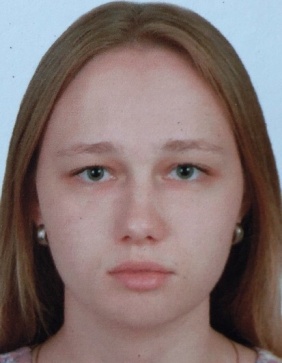 Желаемая должность: воспитатель детей дошкольного возраста с сохранным развитием и с ограниченными возможностями здоровья.Образование: Красноярский педагогический колледж №2, факультет – дошкольное образование, специальность – специальное дошкольное образование. Тема дипломной работы – «Использование пальчикового театра при организации игровой деятельности старших дошкольников с нарушениями функций опорно-двигательного аппарат». Руководитель дипломной работы – Ким Екатерина Владимировна.Опыт работы: прохождение производственной, летней и преддипломной практики. Муниципальное бюджетное дошкольное образовательное учреждение «Березовский детский сад №1 комбинированного вида» - воспитатель (с 1.07.21 по 20.08.21). Муниципальное бюджетное дошкольное образовательное учреждение «Детский сад №204 общеразвивающего вида с приоритетным осуществлением деятельности по физическому направлению развития детей» - младший воспитатель (с 19.10.21 г.).Профессиональные навыки: знание и соблюдение ФГОС ДО, СанПиН; умение взаимодействовать с родителями и сотрудниками дошкольного учреждения; умения организовывать деятельность детей в режимных и образовательных процессах; принятие на себя ответственности за организацию образовательного процесса; наличие навыка работы с конструктором LEGO и LEGO WeDo и проведение занятий по лего-конструированию и робототехники с их применением. Личные качества: ответственность, коммуникабельность, сдержанность, способность к обучению, внимательность. Желаемая заработная плата – 35.000 рублей.Семейное положение: не замужем.Дополнительное образование: наличие базового английского языка; наличие базового знания программирования. В свободное время люблю рисовать, гулять на природе, читать книги. 1. Ф.И.О.: Дригота Ангелина Александровна, 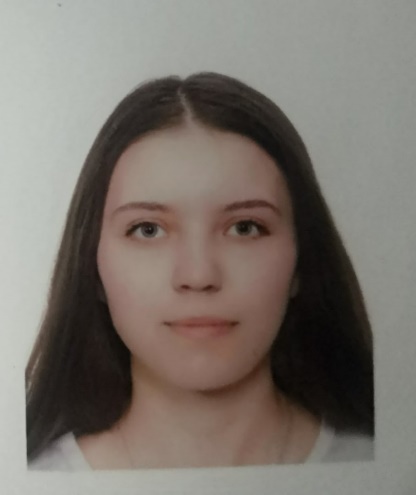 Цель резюме: соискание должности «Воспитатель»2. Семейное положение: не замужем, детей нет.3. Образование: неоконченное среднее профессиональное: КГБПОУ «Красноярский педагогический колледж №2» (2019-2022), специальность Дошкольное образование (студент);полное среднее образование: МБОУ «Вороковская СОШ № 4», деревня Вороковка4. Опыт работы: как практикант проходила производственную практику в различных учреждениях дошкольного образования г. Красноярска и Красноярского края , в том числе: февраль - июнь 2020 – МАДОУ "Детский сад №140 комбинированного вида" г. Красноярск, в должности воспитатель;Июнь - Июль 2021 – МБОУ Матвеевская НОШ, Красноярский край, деревня Матвеевка, в должности воспитатель.Ноябрь 2021 - Май 2022 - МБДОУ "Детский сад №1" г. Красноярск, в должности воспитатель 5. Профессиональные умения и навыки: знание основных методик дошкольного воспитания, образования и развития, умение применять их на практикеумение вести документацию: составление технологических карт, календарно-тематического плана;умение разрабатывать досуговые мероприятия, физкультурные занятия, виртуальные экскурсии с применением мобильного планетария;умение разрабатывать дидактические игры с применением ИКТ оборудования умение пользоваться: интерактивной доской, интерактивными кубами; конструктором LEGO;владение методиками: палочки Кюизенера, блоки Дьенеша ;умение выстраивать взаимоотношения с родителями;6. Личные качества и характеристики: коммуникабельность, пунктуальность,  отзывчивость, самостоятельность в решении поставленных задач, внимательность, легко обучаема, любовь к детям, терпеливость., умение слушать и слышать, умение работать в условиях ограниченного времени, высокая работоспособность. 7. Дополнительная информация: уверенный пользователь ПК, пакет Microsoft Office. в свободное время увлекаюсь вязанием, собираю алмазную мозаикуГотова приступить к работе в любое время.1. Ф.И.О.: 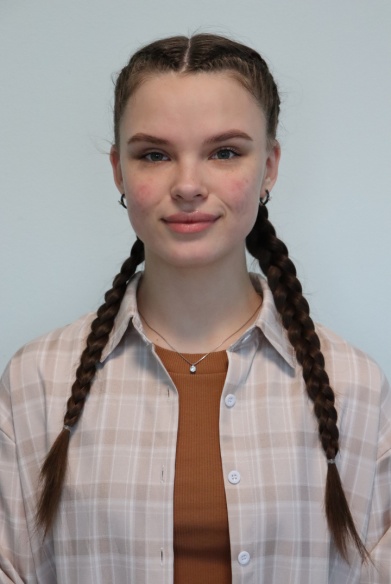 Дубовая Карина Александровна2. Семейное положение: не замужем, детей нет. 3. Образование: неоконченное среднее профессиональное: КГБПОУ «Красноярский педагогический колледж №2» (2019-2022), специальность Дошкольное образование (студент);среднее полное образование: МБОУ «Гимназия» г. Лесосибирск.4. Опыт работы: как практикант проходила производственную практику в дошкольном образовательном учреждении г. Красноярска: январь 2020 - май 2022 – МАДОУ «Детский сад №10» г. Красноярск, в должности воспитатель;как практикант проходила летнюю практику в детском оздоровительном лагере г. Железногорска:июнь – июль 2021 – МАУ ДО ДООЦ «Горный» г. Железногорск, в должности вожатый.5. Профессиональные умения и навыки: знание основных методик дошкольного образования, воспитания и развития, умение применять их на практикеумение вести документацию: составление технологических карт, календарно-тематического плана;умение разрабатывать досуговые мероприятия, физкультурные занятия, виртуальные экскурсии;умение разрабатывать дидактические игры с применением ИКТ оборудования умение пользоваться интерактивной доской.6. Личные качества и характеристики: самокритичность, активность, стремление к саморазвитию, коммуникабельность, пунктуальность, вежливость, открытость, умение работать в команде, ответственность, инициативность, организаторские способности, аккуратность, исполнительность, легко обучаема, любовь к детям, адаптироваться к изменяющимся условиям.7. Дополнительная информация: уверенный пользователь ПК, пакет Microsoft Office;в свободное время занимаюсь спортом, танцами;умею строить доверительные отношения с людьми;знание иностранного языка на базовом уровне;планирую поступление этим летом в ВУЗ на педагогическую специальность (заочно). Готова приступить к работе в любое время.Ф.И.О.: Зайцева Анастасия Михайловна	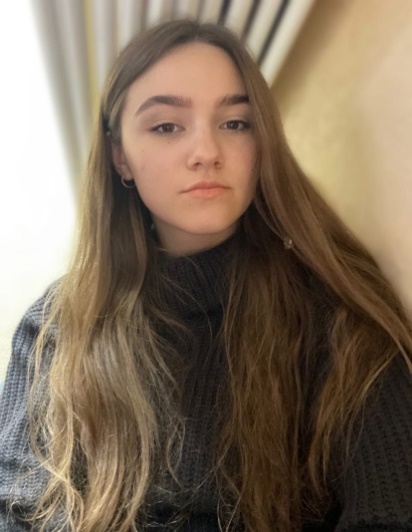 Цель резюме: воспитатель детей дошкольного возраста. Образование: Красноярский педагогический колледж №2.Тема выпускной квалификационной работы: «Разработка и реализация интерактивной дидактической игры с применением ИКТ для детей старшего дошкольного возраста с ОНР» Опыт работы: производственная практика 14.01.2020-30.05.2022Профессиональные навыки:навыки оказания доврачебной медицинской помощизнание методов, форм обучения детей дошкольного возрастазнание общей психологии, педагогикизнание базовых программ дошкольного образованияумение выстраивать положительные взаимоотношения с коллегами и родителями воспитанников.Личные качества: нет вредных привычек; стрессоустойчивость; грамотная речь; любовь к детям; хорошее чувство юмора, которое помогает взаимодействовать с любой аудиторией; пунктуальность.Семейное положение: не замужем.Дополнительная информация:- Закончила художественную школу- Хорошо развитые вокальные способности- Увлекаюсь танцами 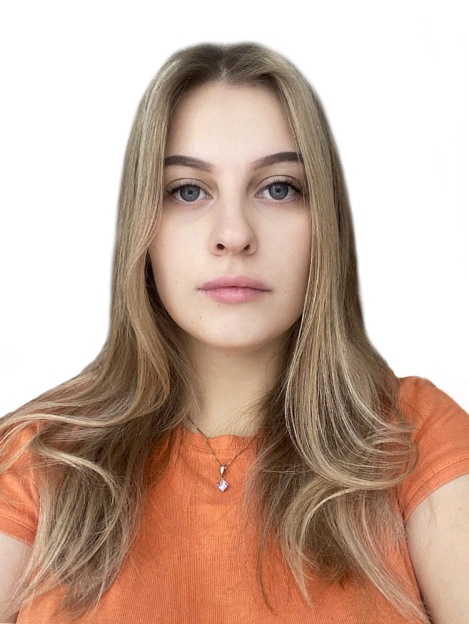 Ф.И.О.: Муравьева Антонина СергеевнаЦель: воспитатель детей дошкольного возрастаОбразование: Красноярский педагогический колледж №2. Тема выпускной квалификационной работы: «Разработка содержания и организация педагогического сопровождения игровой деятельности детей старшего дошкольного возраста с нарушениями функций ОДА».Опыт работы: производственная практика, 14.01.2020-30.05.2022Профессиональные навыки: - знание методик обучения детей дошкольного возраста;- опыт организации праздничных мероприятий с участием детей дошкольного возраста;- знание различных развивающих методик для детей.Личные качества: ответственность за порученные задания, грамотность, порядочность, внимательность, терпеливость, целеустремленность, отсутствие вредных привычек.Семейное положение: не замужем.Дополнительная информация:-  желаемый график 5/2, неполный рабочий день;- умение пользоваться ПК: уверенный пользователь;- хорошо развитые творческие способности.ОБРАЗОВАНИЕКраевое государственное бюджетное профессиональное образовательное учреждение «Красноярский педагогический колледж №2». специальность: Специальное дошкольное воспитание. Годы обучения: 2019-2022г. Средний балл диплома: 4,5; Тема ВКР: разработка и реализация проекта по пластилинографии для детей старшего дошкольного возраста с нарушением ОДА.Профессиональные навыкиЗнания детской психологии и педагогики и применение их при организации деятельности детейЗнание особенностей детей с ОВЗ и требования к организации деятельности с ними и применение их при организации деятельностиУход за детьми дошкольного возрастаНавык коррекционно-логопедической работыРазработка и проведение занятий по легоконструированию и робототехникеЗнание методики и организации занятий по пластилинографии и пуантилизмуИспользование личностно-ориентированного подхода в общении с детьми, создание положительного настроя в группе и поддержка индивидуальных особенностей детейЗнание образовательных программ: «От рождения до школы», «Детство» и Программа Н.В.Нищевой для детей с ТНРЗнание и применение дактильного алфавитаУчёт безопасности в среде, организации занятий, прогулок, развлечений и т.д.Организовывать мероприятия, направленные на развитие физических качеств, создание условий и мотивации у детей в поддержании здорового образа жизниПрименение ИКТ технологий в организации различной деятельности детейНавык разработки занятий и мероприятий в различных образовательных областях, с учётом возраста, требований и индивидуальных особенностейРазработка и организация интегрированных занятийЛичные качестваОтветственностьВнимательностьИсполнительностьПедагогический тактКреативностьЭмпатияОптимистичностьКоммуникабельностьПунктуальностьЦелеустремленность Дополнительная информацияСемейное положение: не замужемДетей нетЖелаемая заработная плата: от 30 тыс. рублейХобби: йога, пластилинография и пуантизмЯвлялась председателем школы от учеников, а также председателем учебной группыГотовность к командировкам и дальнейшему обучениюЗнание базового английского языкаФИО: Соловьева Елизавета Алексеевна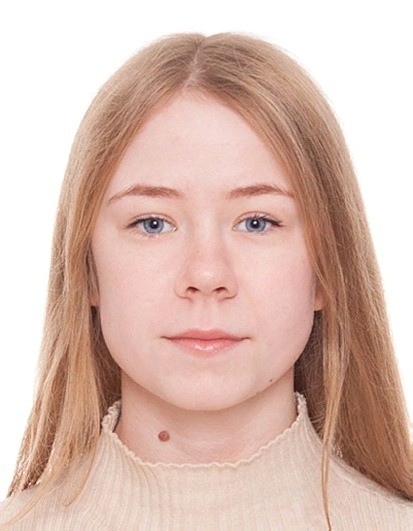 Желаемая должность: воспитатель детей дошкольного возраста.Образование: Красноярский педагогический колледж №2 – специальное дошкольное образование.Опыт работы: Муниципальное бюджетное дошкольное образовательное учреждение «Детский сад № 204 общеразвивающего вида с приоритетным осуществлением деятельности по физическому направлению развития детей» - младший воспитатель (с 19.10.2021 г.) Профессиональные навыки: взаимодействие и работа с родителями, знания и соблюдение ФГОС до, навык планирования мероприятий, направленных на организованную работу с детьми. Организация и контроль работы с принятием на себя ответственности за качество образовательного процесса. Личные качества: коммуникабельность, ответственность, сдержанность, внимательность, инициативность, способность к обучению, способность работать в команде.Желаемая зарплата: 40000 руб.Семейное положение: не замужем.Дополнительная информация: вредных привычек нет. Есть водительские права – категория «В», так же имеется наличие базового английского языка. Готова к командировкам. В свободное время люблю проводить время на свежем воздухе, либо за прочтением книг. ФИО: Каврус Мария Николаевна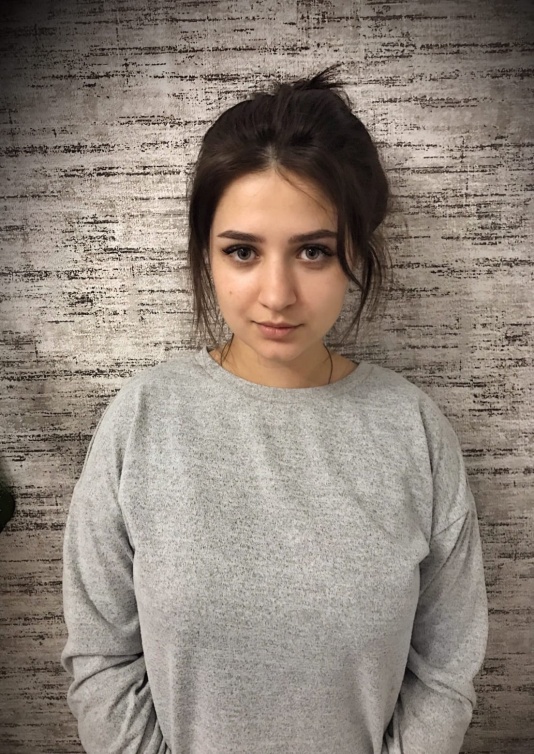 Цель: получение должности детей дошкольного возраста.Семейное положение: не замужем, детей нетЖелаемая заработная плата: 35000Образование: Среднее профессиональное. 2019-2022 гг. Краевое государственное бюджетное профессиональное образовательное учреждение «Красноярский педагогический колледж №2». Специальность: специальное дошкольное образование. Квалификация: воспитатель детей дошкольного возраста с отклонениями в развитии и с сохранным развитием. Форма обучения: очная.Опыт работы: 2019-2020 гг. муниципальное автономное дошкольное образовательное учреждение «Детский сад № 277» (Проходила производственную практику в должности воспитателя детей с сохранным развитием). 2020-2021гг. МАДОУ детский сад № 300 комбинированного вида Планета детства(Проходила производственную практику в должности воспитателя детей с сохранным развитием).2021-2022 гг. Муниципальное бюджетное дошкольное образовательное учреждение «Детский сад №30» город КрасноярскПрофессиональные навыки: знание примерной образовательной программы «От рождения до школы» под ред. Н.Е. Вераксы, Т.С. Комаровой, Э.М. Дорофеевой. Владение методиками дошкольного образования, знание детской возрастной психологии, умение выстраивать доброжелательные отношения с родителями и коллегами, умение работать в программах: Microsoft Office, Smart, Lego Education, Windows Movie Marker.Личные качества: Пунктуальность, общительность, легко обучаюсь, тактичность, ответственность, аккуратность, дисциплинированна, доброжелательность, целеустремлённость, не конфликтна.Дополнительная информация: Без вредных привычек, готова к ненормированному графику, знание английского языка. 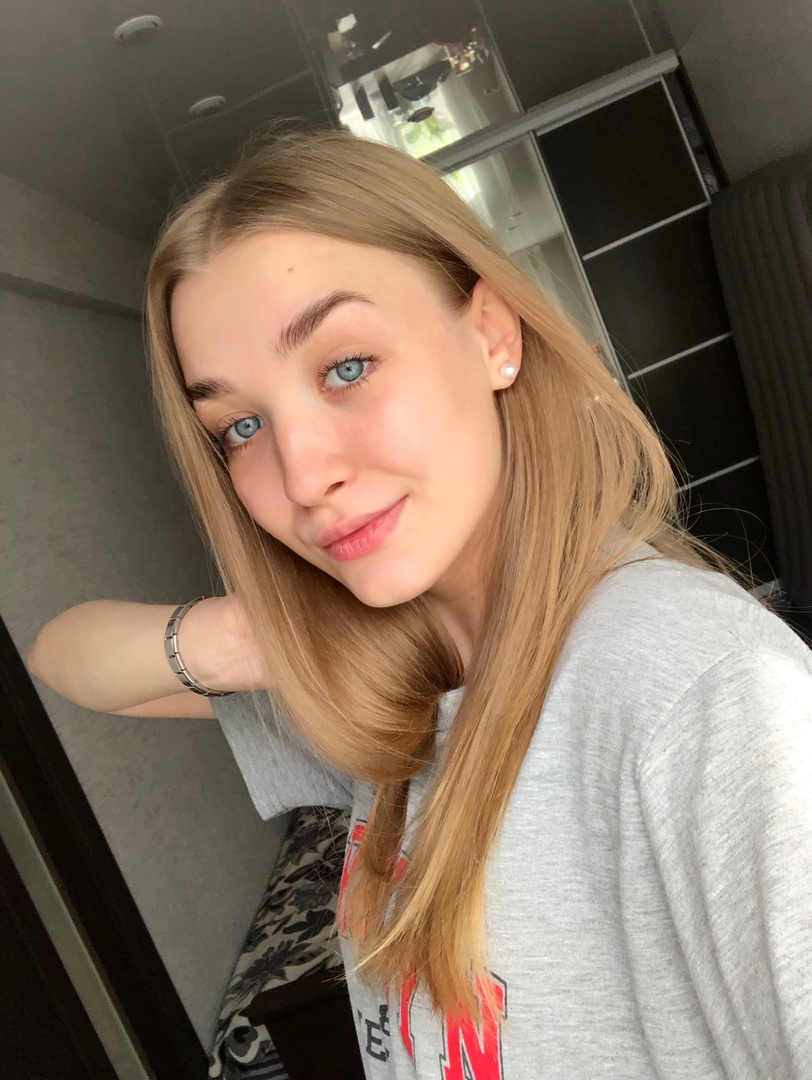 ФИО: Наприенко Дарья Сергеевна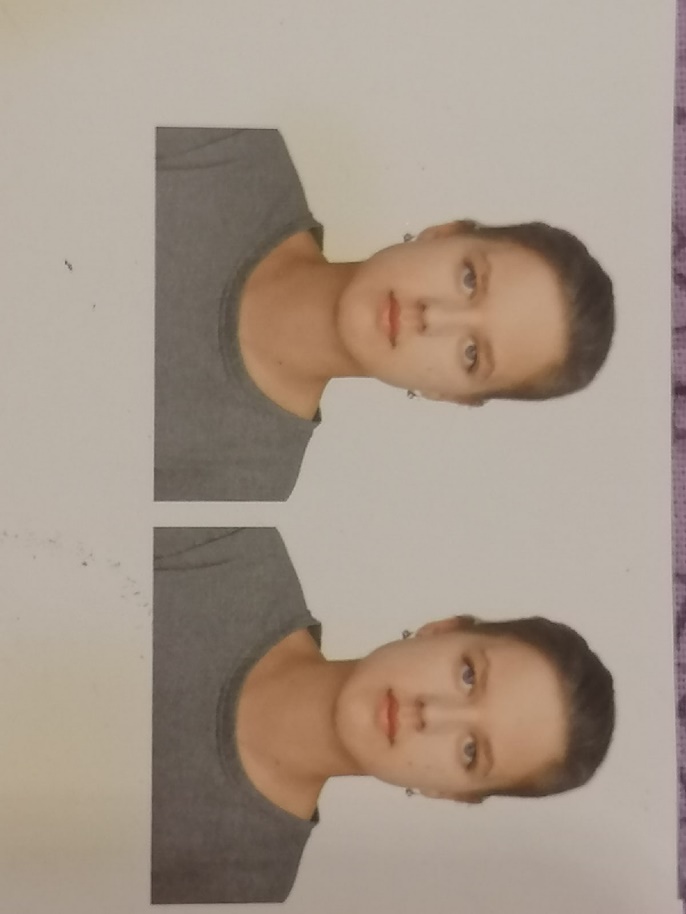 Цель – получение должности «воспитатель».Образование – среднее профессиональное образование. 2019- 2022 гг. Краевое государственное бюджетное профессиональное образовательное учреждение «Красноярский педагогический колледж № 2» должность: воспитатель специального дошкольного образования. Окончание обучения: июнь 2022 г. Квалификация: воспитатель детей дошкольного возраста с отклонениями в развитии и с сохранным развитием Специальность «Специальное дошкольное образование».Опыт работы – прохождение производственной, преддипломной практики по должности «воспитатель».Профессиональные навыки - знание программ "Microsoft office" (power point, microsoft office, excel и так далее). Знание возрастных особенностей детей дошкольного возраста (сохранное развитие, а также дети с ОВЗ), нормативно-правовых документов в сфере дошкольного образования, примерных образовательных программ («От рождения до школы», «Радуга» и так далее).Личные качества – пунктуальность, ответственность, стрессоустойчивость, коммуникабельность, умение находить решение из сложных ситуаций. эрудированность, вежливость, тактичность.  Желаемая заработная плата – 30000 рублей в месяц.Семейное положение – не замужем.Дети – нет.Дополнительная информация – умение работать в программе LEGO Education, а также с различными разновидностями данного конструктора, а также разработка конспектов, технологический карт к НОД, разработка методических рекомендаций, консультаций и анкет для родителей, проведение досуговых мероприятий для детей дошкольного возраста. Умение создавать дидактических игр на Smart оборудование (программа Smart Notebook).ФИО: Незнайкина Нина Владимировна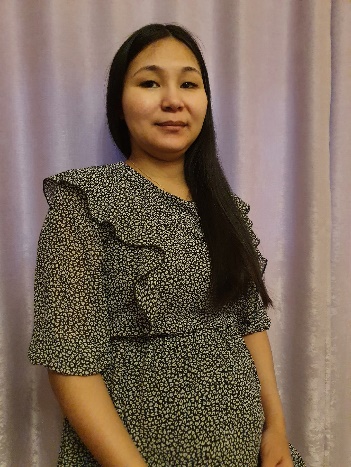 Желаемая должность: воспитатель детей дошкольного возраста с ограниченными возможностями здоровья.Образование: 2019 - 2022 гг. КГБПОУ «Красноярский педагогический колледж №2»Специальность: специальное дошкольное образование.Форма обучения: очная.Опыт работы: производственная и преддипломная практика в детском саду комбинированного вида №74 в качестве воспитателя.Профессиональные навыки: умение работать с нормативными документами, в области дошкольного образования. Знание особенностей развития и организации деятельности детей с сохранным развитием и с ограниченными возможностями здоровья. Опыт коррекционно-логопедической работы с детьми дошкольного возраста. Организация образовательной деятельности с детьми дошкольного возраста.Личные качества: коммуникабельная, ответственная, активная, легко нахожу контакт с детьми и родителями, быстро адаптируюсь к новым условиям, быстро принимаю решения.Желаемая зарплата: от 40 000 рублей.Семейное положение: замужем, есть ребенок.Дополнительная информация: Иностранные языки: английский, немецкий (письменный).Компьютерные навыки: печать, сканирование, копирование документов, владение программами Microsoft Word, Microsoft Excel, Microsoft Power Point.Не конфликтная, вредных привычек и проблем со здоровьем не имею.ФИО: Попова Дарья Константиновна 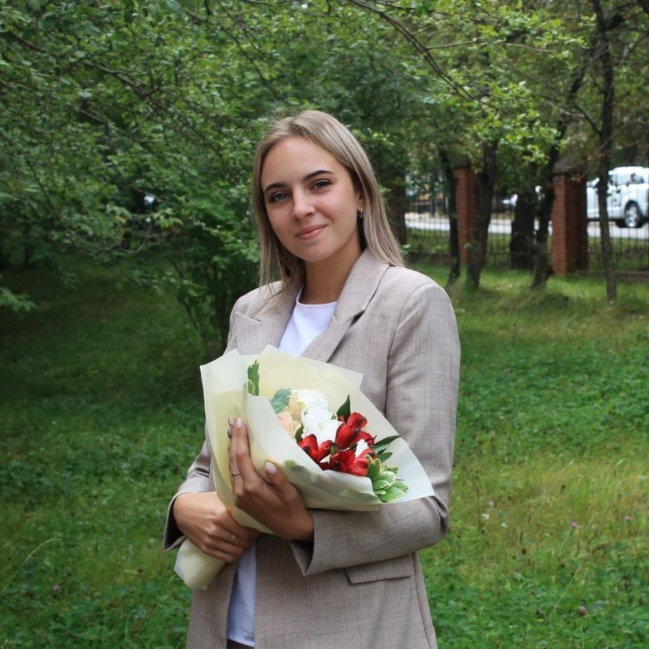 Цель: получение должности воспитателя детей дошкольного возраста с ОВЗ и с сохранным развитием.Образование: 2019-2022гг. КГБПОУ «Красноярский педагогический колледж №2». Специальность: специальное дошкольное образование. Квалификация: воспитатель детей дошкольного возраста с отклонениями в развитии и с сохранным развитием.Опыт работы: 2020-2022г. прохождение производственной практики в детских садах общеразвивающего и комбинированного вида, выполняя обязанности воспитателя. Профессиональные навыки: владею спецификой работы с детьми с ОВЗ; умею находить индивидуальный подход к каждому ребенку, а также к родителям дошкольников; владею программами SMART, Word, PowerPoint; ознакомлена с программой Н. В. Нищевой; знаю методики обучения детей дошкольного возраста, детей с ОВЗ; имеется опыт в организации профилактических мероприятий для детей.Личные качества: ответственность, целеустремленность, коммуникабельность; умение находить выход из неблагоприятной ситуации; стремление к повышению профессиональных знаний.Желаемая заработная плата: от 40 000 руб.Семейное положение: не замужем.Дети: нет.Дополнительная информация: проходила тренировки к чемпионату WorldSkills; вредных привычек не имеется; увлекаюсь продуктивными видами деятельности; знаю базовый английский язык.ФИО: Привалова Елизавета ВладимировнаЦель: получение должности воспитателя детей дошкольного возраста с ОВЗ и с сохранным развитием.Образование: 2019-2022гг. КГБПОУ «Красноярский педагогический колледж №2». Специальность: специальное дошкольное образование. Квалификация: воспитатель детей дошкольного возраста с отклонениями в развитии и с сохранным развитием.Опыт работы: 2020-2022г. прохождение производственной практики в детском саду, выполняя обязанности воспитателя. Профессиональные навыки: владею спецификой работы с детьми с ОВЗ; ознакомлена с программой Н. В. Нищевой; программами SMART, Word, PowerPoint; знаю методики обучение детей дошкольного возраста; умею находить индивидуальный подход к родителям дошкольников; имею опыт организации мероприятий, направленных на укрепление здоровья детей дошкольного возраста и их физическое развитие; опыт организация различных видов деятельности и общения детей с сохранным развитием и детей с ОВЗ.Личные качества: ответственность, стрессоустойчивость; способность работать в режиме многозадачности; способность работать в режиме ограниченного времени; трудолюбие.Желаемая заработная плата: от 40 000 руб.Семейное положение: не замужем.Дети: нет.Дополнительная информация: люблю читать теоретическую литературу по психологии; изучаю тайм-менеджмент; вредных привычек не имеется; знаю базовый английский язык. ФИО: Гасанова Кристина Мовлюдовна 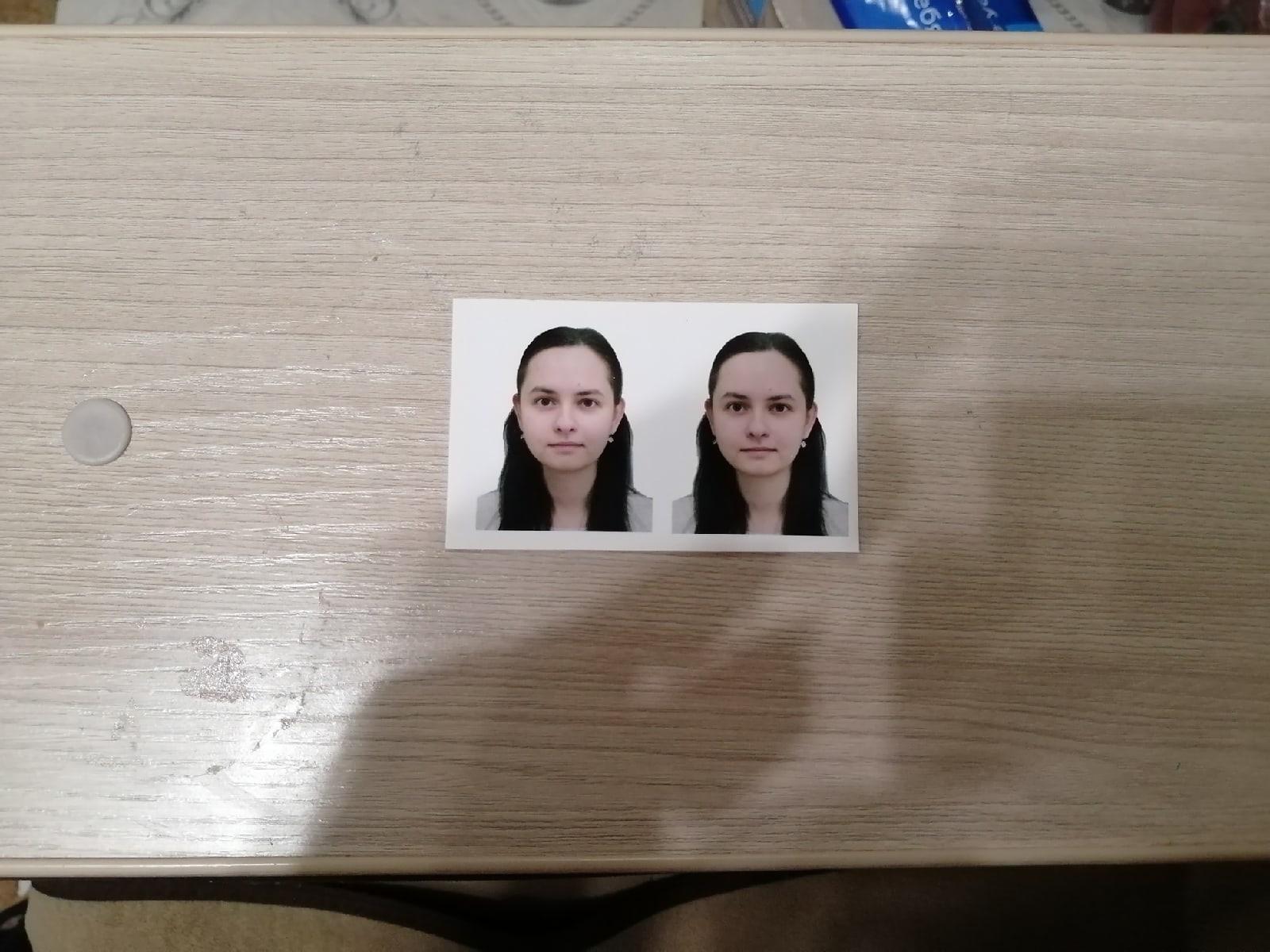 Цель: получение должности «воспитатель детей дошкольного возраста».Образование: среднее профессиональное образование. 2019-2022 гг. Краевое государственное бюджетное профессиональное образовательное учреждение «Красноярский педагогический колледж № 2». Квалификация: воспитатель детей дошкольного возраста с отклонениями в развитии и с сохранным развитием. Специальность: специальное дошкольное образование.Опыт работы: производственная практика, преддипломная практика в качестве воспитателя в детском саду МАДОУ «Детский сад № 19».Профессиональные навыки: навыки коррекционно-логопедической работы, знание примерных общеобразовательных программ, знание нормативных документов, навык владения различными формами взаимодействия с сотрудниками ДОУ и родителями, навыки работы в программах LEGO Education, Windows Movie Maker, LEGO Education WeDo 2.0, создание различных анкет для родителей в виде опроса в программе Google Формы, разработка и организация образовательной деятельности с детьми дошкольного возраста.Личные качества: ответственность, коммуникабельность, инициативность, пунктуальность, умение найти подход к любому ребенку, стрессоустойчивость, доброжелательность, вежливостьЖелаемая з/п: 30.000 рублей в месяцСемейное положение: не замужемДети: нет.Доп.информация: английский со словарем, владею навыками работы в Microsoft Word, Excel, PowerPoint, Smart Notebook.ФИО: Яковлева Анна Игоревна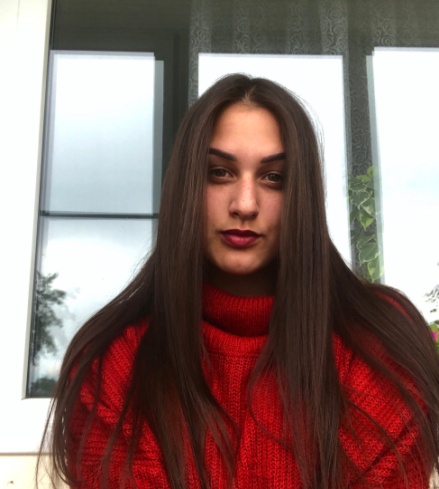 Семейное положение: не замужемОжидаемый доход: 30000тысячЖелаемая должность: воспитатель детей дошкольного возраста. Образование: 2019-2022 гг. КГБПОУ «Красноярский педагогический колледж №2». Срок окончания обучения: июнь 2022 г. Среднее специальное образование «Специальное дошкольное образование». 
Опыт работы: прохождение производственной практики  в МБДОУ № 300 г. Красноярска( общеразвивающая группа, логопедическая группа) , д/с МБДОУ № 30 г. Красноярска (логопедическая группа) на протяжении обучения.  
Профессиональные навыки: знание примерных программ дошкольного образования, нормативных документов, в области дошкольного образования; владение методиками дошкольного образования; знание детской возрастной психологии; умение выстраивать положительные взаимоотношения с родителями и коллегами.Личные качества: пунктуальность, ответственность, исполнительность, аккуратность, доброжелательность, внимательность, отзывчивость, высокая эмоциональная устойчивость, любовь к детям, умение сочетать требовательность и дисциплинированность с доброжелательностью; гибкость и открытость в общении.Дополнительная информация: имеется опыт работы во Всероссийском детском центре «Океан» в должности - вожатый. В свободное время увлекаюсь хореографией. Опыт в организации различных мероприятий. ФИО: Черепанова Валентина Алексеевна 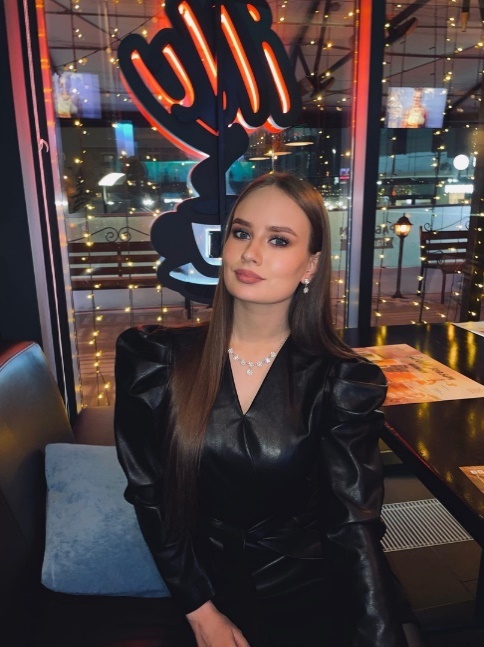 Цель: получение должности воспитателя детей дошкольного возраста с сохранным развитием или с ограниченными возможностями здоровья.Образование: «Красноярский педагогический колледж №2» по специальности «Специальное дошкольное образование». Годы обучения: 2019- 2022 гг. Окончание обучения: июнь 2022 г.Опыт работы: с 2019 по 2022 год проходила как практикант производственную практику в учреждениях дошкольного образования г. Красноярска: МБДОУ «Детский сад №19 комбинированного вида» в должности воспитателя; МБДОУ «Детский сад №12 комбинированного вида» в должности воспитателя. Должность педагога в детском развивающем центре «Hobby House» сентябрь-октябрь 2021г.Профессиональные навыки: знание примерных программ дошкольного образования; нормативных документов, в области дошкольного образования; умение вести документацию: составление технологических карт образовательной деятельности, календарно-тематического плана; умение разрабатывать досуговые мероприятия, занятия, виртуальные экскурсии; умение разрабатывать дидактические игры с применением ИКТ- оборудования; владение методиками дошкольного образования; знание детской возрастной психологии; умение выстраивать положительные взаимоотношения с родителями и коллегами.Личные качества: коммуникабельность, стрессоустойчивость, тактичность, отзывчивость, исполнительность, мобильность, самостоятельность в решении поставленных задач, внимательность, легко обучаема, терпеливость, умение слушать и слышать, устанавливать связи и позиционировать себя в обществе, адаптироваться к изменяющимся условиям, работать в команде.Желаемая заработная плата: 25000-30000 Семейное положение: не замужем.Дети: нет.Дополнительная информация: имеется опыт работы в преподавании хореографии у детей дошкольного возраста; являюсь уверенным пользователем ПК, пакет Microsoft Office; в свободное время увлекаюсь хореографией, раскрашиванием картин по номерам.ФИО: Короленко Мария АлександровнаВозраст: 21 годЦель: получение должности воспитателя детского сада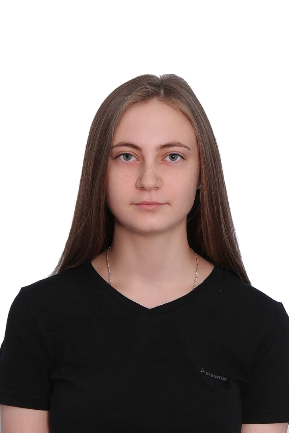 Семейное положениеНе замужем, детей нетЖелаемая заработная плата25000ОбразованиеСреднее профессиональное2019-2022 гг. Краевое государственное бюджетное профессиональное образовательное учреждение «Красноярский педагогический колледж №2»Факультет: специальное дошкольное образованиеСпециальность: воспитатель детей дошкольного возраста с отклонениями в развитии и с сохранным развитием Форма обучения: очнаяОпыт работы2019-2020 гг.  Прогимназия №131 с приоритетным осуществлением интеллектуально-эстетического развития воспитанников и обучающихся с дошкольным отделениемПроходила производственную практику в должности воспитателя детей с сохранным развитиемОпыт работы2020-2021 гг. Детский сад №102 общеразвивающего вида с приоритетным осуществлением деятельности по социально-личностному направлению развития детейПроходила производственную практику в должности воспитателя детей с сохранным развитиемОпыт работыАпрель 2021 г. Детский сад №33 комбинированного видаПроходила производственную практику в должности воспитателя детей с речевыми нарушениямиОпыт работыИюль-август 2021 г. Муниципальное бюджетное дошкольное образовательное учреждение "Дзержинский детский сад №4 «Берёзка» комбинированного вида II категории"Должность: младший воспитатель2021-2022 гг. Детский сад №50 комбинированного видаПроходила производственную и преддипломную практику в должности воспитателя детей дошкольного возраста с отклонениями в развитииОпыт работыПрофессиональные навыкиЗнание примерной образовательной программы «От рождения до школы» под ред. Н. Е. Вераксы, Т. С. Комаровой, Э. М. Дорофеевой.Владение методиками дошкольного образования; умение сочетать требовательность и дисциплинированность с доброжелательностью; знание детской возрастной психологии; умение выстраивать положительные взаимоотношения с родителями и коллегами; умение находить общий язык с детьми в разных ситуацияхЗнание программ: Microsoft Office, Smart, Lego Education, Windows Movie MarkerЛичные качестваОтветственность, пунктуальность, аккуратность, организованность, тактичность, доброжелательность, коммуникабельность, целеустремленность, не конфликтна, легко вливаюсь в коллектив, легко обучаема, готова работать в режиме многозадачностиДополнительная информацияПринимала участие в мастер-классах: «Патриотическое воспитание детей старшего дошкольного возраста с использованием интерактивных ресурсов»; «Приемы эффективного общения и взаимодействия воспитателя с родителями дошкольников»; «Технологии игрофикации образования» в рамках четвертой краевой открытой школы технологий Из негативных личных качеств: медленно и скрупулёзно готовлюсь к занятиям 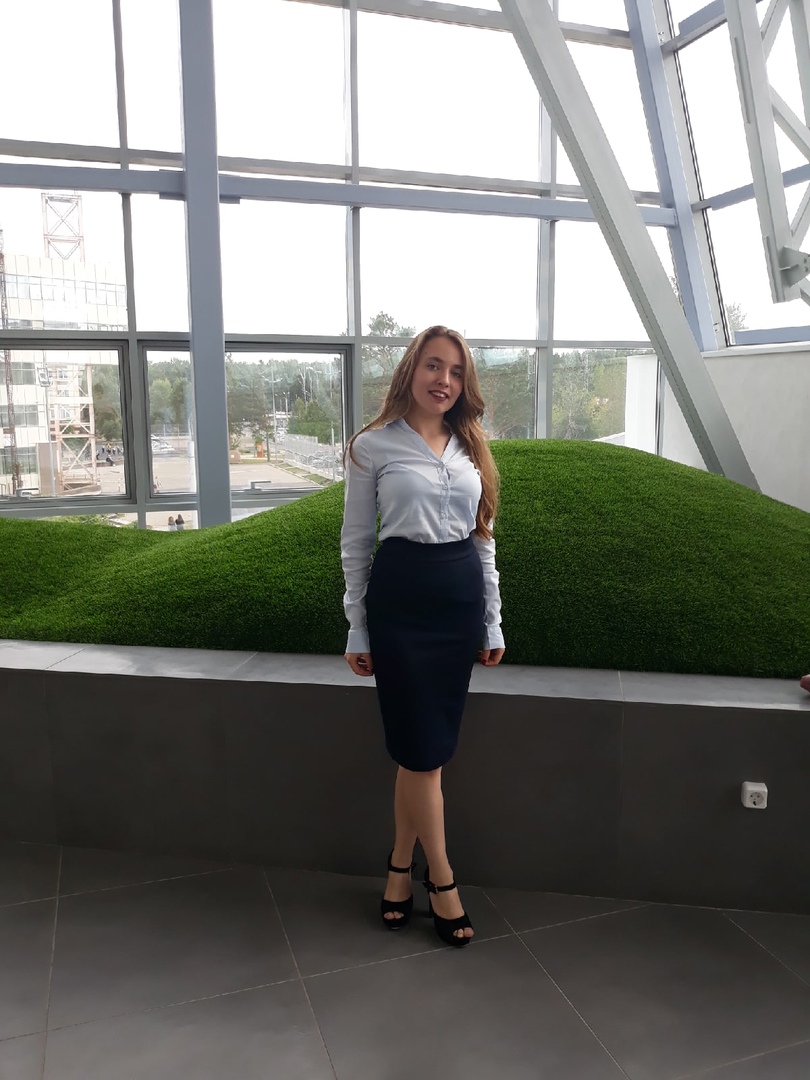 ФИО: Попова Олеся ВладимировнаЖелаемая должность: воспитательФИО:Качина Полина АлександровнаЦель:Получение работы в должности воспитателя детей дошкольного возрастаЖелаемая должность: Воспитатель детей дошкольного возрастаОбразование:2019- 2022г., Красноярский Педагогический колледж №2, специальность: «Специальное дошкольное образование», форма обучения: очнаяОпыт работы:В период 2019 — 2022г проходила как практикант производственную практику в учреждениях дошкольного образования г.Красноярска: МБДОУ «Детский сад №19 комбинированного вида» в должности воспитателя; МБДОУ «Детский сад №12 комбинированного вида» в должности воспитателяПрофессиональные навыки:Умение работать с нормативными документами, в области дошкольного образования; умение вести документацию: составление технологических карт образовательной деятельности, календарно-тематического плана, умение разрабатывать досуговые мероприятия, занятия; навык ухода за детьми дошкольного возраста; ответственность; умение работать с ИКТ технологиями: создание виртуальных экскурсий, презентаций;  знание особенностей развития и организации деятельности детей с сохранным развитием и ограниченными возможностями здоровья; знание детской педагогики и психологии.Личные качества:Любовь к детям, коммуникабельность, сдержанность, стремление к профессиональному росту, вежливость, внимательность Желаемая заработная плата:27.000Семейное положение:Не замужемДети:-Дополнительная информация:Иностранные языки: английский, немецкий — базовый, перевод со словарём.Компьютерные навыки: Microsoft Word,  Microsoft Power Point,  Windows Movie Maker.Занятия в свободное время: посещаю занятия по волейболу, подрабатываю няней.Ф.И.О.Семенихина Елизавета Сергеевна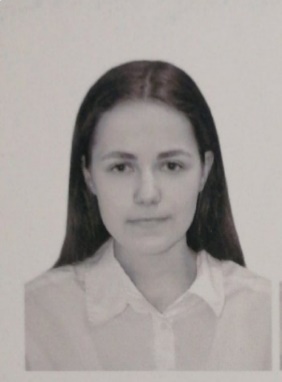 ЦельПолучение должности воспитателяОбразованиеВ 2019 - 2022 гг. - Краевое государственное бюджетное профессиональное образование учреждение «Красноярский педагогический колледж №2». Специальность 44.02.04 Специальное дошкольное образование. Окончание обучения: июнь 2022 г.В 2019 - 2022 гг. - Краевое государственное бюджетное профессиональное образование учреждение «Красноярский педагогический колледж №2». Специальность 44.02.04 Специальное дошкольное образование. Окончание обучения: июнь 2022 г.Опыт работыПрохождение производственной практики в МАДОУ № 19 комбинированного видаПрохождение производственной практики в МАДОУ № 19 комбинированного видаПрофессиональные навыки-Знание и использование компьютерных программ на базе Microsoft-Знание легоконструирования и робототехники-Опыт взаимодействия с родителями-Знание и использование профессиональных методик развития детей дошкольного возраста- Организация различных видов детской деятельности с детьми дошкольного возраста.-Знание и использование компьютерных программ на базе Microsoft-Знание легоконструирования и робототехники-Опыт взаимодействия с родителями-Знание и использование профессиональных методик развития детей дошкольного возраста- Организация различных видов детской деятельности с детьми дошкольного возраста.Личные качестваЧестная, ответственная, целеустремленная, коммуникабельная.Честная, ответственная, целеустремленная, коммуникабельная.Желаемая зарплатаОт 30000 руб.От 30000 руб.Семейное положениеНе замужемДетей не имеется Не замужемДетей не имеется Дополнительная информация-Знание английского языка-Умение работать с видео редактором-Вредных привычек не имеется-Знание английского языка-Умение работать с видео редактором-Вредных привычек не имеется